ПОЛОЖЕНИЕ  О ПРОВЕДЕНИИ МОНОПОРОДНЫХ ВЫСТАВОК РАНГА ЧК, ПК, КЧК.Правила  регистрации  на монопородные выставкиранга ЧК, КЧК, ЧЕМПИОНАТ.Выставочные классы.Все официальные выставки РКФ проводятся только с предварительной записью участников и обязательным выпуском каталога всех участников. Собаки, не внесенные в каталог, к участию в выставке не допускаются.
При записи на выставку владелец должен предоставить:
1). Копию свидетельства о происхождении (родословная), для класса щенков и бейби запись по копии щенячьей карты. Признаются родословные стран – членов FCI, Американского кеннел клуба (АКС) США, Английского кеннел клуба (КС) Великобритания, Канадского кеннел клуба (СКС) Канада.
2). Заполненный заявочный лист подписанный владельцем с указанием выставочного класса, должен содержать породу, кличку, аббревиатуру и N родословной, N клейма или микрочипа, дату рождения, окрас, пол, кличку отца, кличку матери собаки, фамилию заводчика, фамилию, имя и отчество владельца, полный почтовый адрес с индексом, контактный телефон.
Владельцы, зарегистрировавшие своих собак на выставку и не оплатившие выставочный взнос в двухнедельный срок после проведения выставки обязаны оплатить его (независимо от того, принимала ли собака участие в выставке).
В противном случае, по ходатайству оргкомитета выставки, владельцы и их собаки могут быть дисквалифицированы на 3 года на всех мероприятиях РКФ и FCI. Подобные заявления от оргкомитета выставки принимаются при наличии подписанного владельцем заявочного листа на участие в данной выставке.
Выставочные классы: Класс   
БЭБИ    (baby)   с 3 до 6 месяцев.
ЩЕНКОВ с 6 до 9 мес.
ЮНИОРОВ с 9 до 18 мес.
ПРОМЕЖУТОЧНЫЙ с 15 до 24 мес.
ОТКРЫТЫЙ с 15 мес.
ПОБЕДИТЕЛЕЙ с 15 мес. (при наличии сертификатов КЧК, ПК или САС) 
ЧЕМПИОНОВ НКП с 15 мес. (при наличии сертификатов ЧК) сертификат КЧК не присуждается
ЧЕМПИОНОВ с 15 мес. (при наличии сертификата Чемп.страны) стран FCI,а также АКС, КС,СКС.
ВЕТЕРАНОВ с 8 лет.
Датой определения возраста собаки является день, предшествующий началу выставки, при наличии сертификата ЧК - ЧЕМПИОНОВ НКППравила присуждения титулов и сертификатовЮСС,  CC, ЮКЧК, КЧК, ЮПК, ПК, ЮЧК, ЧКНа всех выставках РКФ и FCI присуждение титулов и сертификатов является прерогативой судьи.
В классе юниоров, промежуточном, открытом,  победителей, чемпионов, чемпионов НКП и ветеранов присуждаются следующие оценки:
Отлично (excellent) - красная лента, может быть присуждено собаке, очень приближенной к идеалу стандарта породы, которая представлена в отличной кондиции, демонстрирует гармоничный уравновешенный темперамент, собаке высокого класса и отличной подготовки, Ее превосходные характеристики, соответствующие породе, допускают небольшие недостатки, которые можно проигнорировать, но при этом она должна иметь ярко выраженный половой тип.
Очень хорошо (very good) - синяя лента, может быть присуждено собаке, обладающей типичными признаками породы, хорошо сбалансированными пропорциями и представлена в корректной кондиции. Несколько небольших недостатков, не нарушающих морфологии, допустимы.
Хорошо (good) - зеленая лента, присуждается собаке, обладающей основными признаками своей породы, имеющей явно выраженные недостатки.
Удовлетворительно (Satisfactory) - желтая лента, должно присуждаться собаке, соответствующей своей породе, имеющей пороки сложения.
Дисквалификация (disqualification) - белая лента, должна быть дана собаке, если она имеет дисквалифицирующие пороки.
Невозможно отсудить/Без оценки (cannot be judged/without evaluation) это квалификация дается любой собаке. Которая беспрерывно прыгает или рвется из ринга, делая невозможной оценку ее движений и аллюра, или если собака не дает судье себя ощупать, не дает осмотреть зубы и прикус, анатомию и строение, хвост или семенники, или если видны следы операции или лечения. Это же относится к случаю, когда оперативное и медикаментозное вмешательство имеющие своей целью замаскировать погрешности, наказуемые стандартом.
В классе щенков, бэби присуждаются следующие оценки:
Очень перспективный (very promising) - красная лента
Перспективный (promising) - синяя лента
Неперспективный (not promising) - зеленая лента
В ринге по усмотрению судьи могут присуждаться следующие титулы и выдаваться сертификаты:
CW – победитель класса, присваивается первой собаке в классе,
СС – сертификат соответствия, могут получить собаки получившие оценку отлично и участвующие в расстановке 1-4 место в каждом классе (промежуточный, открытый,  победителей и чемпионов стран)
ЮСС – сертификат соответствия в классе юниоров. Могут получить собаки получившие оценку отлично и участвующие в расстановке 2-4 место в классе юниоров.
Ю.КЧК – кандидат в юные чемпионы НКП, присуждается собакам, (кобелю и суке) получившим CW (победитель класса) в классе юниоров на  выставках ранга КЧК.
КЧК – кандидат в чемпионы НКП, присуждается кобелям и сукам получившим CW (победитель класса) в классах промежуточном, открытом,  победителей и чемпионов стран (на выставках ранга ЧК и ПК)
На выставках ранга КЧК, сертификаты КЧК получает лучший кобель и лучшая сука. Если Титул «Лучший кобель (сука)» получает собака из класса Чемпионов НКП (т.е. уже являющаяся Чемпионом НКП), КЧК переходит  к собаке занявшей второе место   в сравненит . Процедуру перехода титула контролирует оргкомитет выставки.
Ю.ПК – юный победитель НКП, присуждается лучшему кобелю и суке в классе юниоров на выставке ранга ПК.
ПК – победитель НКП, присуждается лучшему кобелю и суке на выставке ранга ПК                                            
Ю.ЧК – юный чемпион НКП, присуждается лучшему кобелю и суке в классе юниоров на выставке ранга ЧК (Национальная выставка).
ЧК – чемпион НКП, присуждается лучшему кобелю и лучшей суке на выставке ранга ЧК ( Национальная выставка).
ЛК (BOS) – лучший кобель породы, выбирается сравнением победителей классов промежуточного, открытого,  победителей, чемпионов НКП.
ЛС (BOS)– лучшая сука породы выбирается, аналогично выбору ЛК.
ЛПП - лучший представитель породы выбирается сравнением лучшего кобеля породы, лучшей суки породы, лучшего юниора породы и лучшего ветерана породы.
ЛУЧШИЙ БЭБИ – лучший бэби породы выбирается при сравнении кобеля и суки победителей класса бэби.
ЛУЧШИЙ ЩЕНОК – лучший щенок породы выбирается при сравнении кобеля и суки победителей класса щенков.
ЛУЧШИЙ ЮНИОР – лучший юниор породы выбирается при сравнении кобеля и суки победителей класса юниоров.
ЛУЧШИЙ ВЕТЕРАН – лучший ветеран породы выбирается при сравнении кобеля и суки победителей класса ветеранов.Правила проведения конкурсовВ конкурсах принимают участие собаки, внесённые в каталог выставки, экспонировавшиеся на данной выставке и получившие оценку не ниже «очень хорошо». Собаки класса бейби и класса щенков  в конкурсах не участвуют. 
Конкурс пар – участвуют две собаки, кобель и сука, принадлежащие одному владельцу.
Конкурс питомников (kennel competition) – участвуют от 3 до 5 собаки одной породы, рожденные в одном питомнике, имеющие одну заводскую приставку.
Конкурс производителей (progeny competition) – участвуют: производитель или производительница и от 3 до 5  потомка.
Эксперт определяет 3 Лучшие пары, 3 Лучших питомника и 3 Лучших производителя и расставляет их с 3-его по 1-е место.
Если выставка проводится не в один день, то определяется лучшая пара, питомник и производитель каждого дня.
На усмотрение  организатора  выставки может быть проведён дополнительный конкурс: Конкурс почётных Чемпионов – участвуют собаки, имеющие минимально набор титулов: Интерчемпион, Чемпион России и других стран FCI, Чемпион НКППроцедура судействаНа выставке РКФ и FCI судья производит осмотр каждой собаки, делает ее описание и присуждает оценку.
Четыре лучшие собаки в каждом классе расставляются при наличии оценки не ниже «очень хорошо», а в классе щенков расставляются при наличии оценки не ниже «перспективный».
Ринги для выставки должны быть достаточного размера (не менее 10х10 метров) с нескользким покрытием, позволяющим оценить движения собаки. Для осмотра мелких пород на ринге должен быть дополнительный стол (желательно, стол для груминга с резиновым покрытием).
Вся необходимая для работы документация должна быть подготовлена заранее и находиться у секретаря ринговой бригады.
В состав ринговой бригады, которую обязан представить судье оргкомитет выставки, минимально должны входить: распорядитель ринга, 2 секретаря и, при необходимости, переводчик.
Разрешается присутствие не более двух стажеров (заранее заявленных и внесенных в каталог выставки).
Члены оргкомитета, ринговых бригад, стажеры и переводчики не имеют право лично выставлять принадлежащих им и членам их семей собак и работать в рингах, где выставляются принадлежащие им, а также членам их семей, или находящиеся у них в совладении собаки.
Ринговая бригада работает по указанию судьи и должна обеспечивать:
Вызов участников, проверку клейма или микрочипа, проверку отсутствующих в каждом классе, информацию о неправильно записанной в каталог собаке, описание собаки под диктовку судьи, организацию и выполнения всех необходимых канцелярских работ. В дипломах, сертификатах, ринговых ведомостях необходимо обязательно указать номер по каталогу, Ф.И.О. судьи и его подпись, оценку, титулы. Во всех сертификатах обязательно судья лично подписывает и ставит N по каталогу.
На выставках любого ранга запрещается выставлять собак в строгих ошейниках, намордниках и шлейках. Уход с ринга экспонента с собакой во время судейства без разрешения судьи может повлечь дисквалификацию.
Участники, опоздавшие в ринг, к судейству не допускаются.
Судейство в рингах и на конкурсах должно начинаться строго в указанное в расписании выставки время. Судейство породы раньше времени, указанного в расписании выставки, запрещается.
На выставках РКФ – FCI запрещается пользоваться любыми препаратами, с помощью которых можно изменить натуральный цвет и структуру шерсти.
На выставках любого ранга все собаки должны находиться на коротких поводках.
На выставках собаки выставляются в ринге только на поводках.
За жестокое отношение к собакам, неэтичное поведение на территории выставки, спровоцированные драки собак, покусы, по заявлению судьи, членов ринговой бригады или членов оргкомитета Выставочная комиссия РКФ может дисквалифицировать владельца и собаку сроком от 1 до 3 лет со всех выставок РКФ и FCI с аннулированием оценок и титулов.
На выставках любого ранга протесты на судейство не принимаются, мнение судьи окончательно и обжалованию не подлежит.ВНИМАНИЕ!Присутствие на ринге посторонних лиц во время экспертизы не допускается.За жестокое обращение с собакой, неэтичное поведение,  Спровоцированные драки собак по заявлению: эксперта, ринговой бригады или членов выставкома - выставочная комиссия РКФ может принять решение о дисквалификации владельца и собаки сроком от 1 до 3 лет со всех выставок РКФ и FСI.ВНИМАНИЮ УЧАСТНИКОВ!!!Просьба соблюдать чистоту на территории  проведения выставкиОргкомитет выставки		                                              КОСТИНА Л.БАРАНОВА С.ПАТРУШЕВА М.МОНОПОРОДНАЯ ВЫСТАВКА «ЧИХУАХУА»РАНГ «КЧК»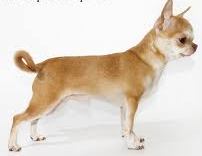 Эксперт: Паблака Инессекобели / malesсуки / femalesкобели / malesсуки / femalesIX ГРУППА F.C.I. / IXGROUPF.C.I.ЧИХУАХУА короткошерстнаяCHIHUAHUASmoothhairedКласс Щенков / Class PuppyКласс Щенков / Class Puppy001.МОДЕРН АРТ ТАЙЛЕР Щ, KFN 2033, д.р.-18.04.14, бело-голубой, (Модерн Арт Луксор - Байкал-юнион Мэри Блю Леди), зав. Андреева Е., вл. Игнатьева Н., г.Иркутск,                                   1760, перспект.Класс Юниоров / Class JuniorКласс Юниоров / Class Junior002.КАЙ ИРИС АСТОН МАРТИН Щ, QFA 2890, д.р.-30.04.13, соболь, (Августин Пальмер Он Файер - Ева Мария От Ведерникова), зав. Кайгородцева Н., вл. Исаева М., г.Иркутск,                      2220, оч.хор.003.СЭР САЙМОН 3690553, DBN 7299, д.р.-27.07.13, палевый, (Злато Монтесумы Найк - Анна Луиза Капелька Души), зав. Михеева Н., вл. Бойко Д., п.Средний2170, оч.хор.Класс Чемпионов / Class ChampionКласс Чемпионов / Class Champion004.KING STYART HUNTER 3507306, DKC 67A, д.р.-27.11.12, голубо-палевый, (Mistik Shain Fantastic - King Styart Tigrutsa), зав. Аминевская М., вл. Аминевская М., г.БратскотсутствКласс Беби / Class BabyКласс Беби / Class Baby005.НИКЕЙ ШОУ ГРАНДА ЖАРОК Щ, NIJ 011, д.р.-18.05.14, кремовый, (BahaiBayradisAtlantis - ZayaIzBratskogoZharka), зав. Никонова И., вл. Фадеев Д., г.Братск1630, оч.перспект., CW, Лучший бебиКласс Юниоров / Class JuniorКласс Юниоров / Class Junior006.ВИНУГРИНКА БАРБЕРРИ НИКИТА 3830912, LLA 1034, д.р.-13.01.14, кремовый, (Macenvi`sMakeMyDayNahani - Винугринка Циана Злата Файритейл), зав. Виноградова А., вл. Виноградова А., г.Ангарск2700, оч.хор007.ИСПАНИОЛА ДЕ ЛА ЖАРОК 3840110, TUI 5145, д.р.-10.01.14, голубо-палевый, (Воролайн Шоу Жофрей Лемье - Миучи Миро Ламбада Регги), зав. Дмитриева О., вл. Фадеев Д., г.Братск2100, отл., CW, ЮКЧК, ЛЮКласс Открытый / Class OpenКласс Открытый / Class Open008.СНЕЖНАЯ ЧАЙКА В ОБЪЯТЬЯХ ВЕТРА 3276735, LLA 651, д.р.-18.04.12, палевый, (Duppy ХtraSurprise - Снежная Чайка Бегущая По Волнам), зав. Чайка Е., вл. Чайка Е., г.Ангарск2780, отл., CW, ЛС, КЧК, ЛППКласс Чемпионов / Class ChampionКласс Чемпионов / Class Champion009.VINUGRINKATSIANAZLATAFIERYTALE 3354743, LLA 695, д.р.-23.07.12, кремовый, (EdenasKidsChanteurDeJeanette - ElirlainZhenaOligarhaHolliBob), зав. Виноградова А., вл. Виноградова А., г.Ангарск2770, оч.хор.010.ЗАЯ ИЗ БРАТСКОГО ЖАРКА 3425314, AHH 1404, д.р.-22.07.12, белый, (EdenasKidsChanteurDeJeanette - Nugget), зав. Фадеев Д., вл. Никонова И., г.ЧитаотсутствIX ГРУППА F.C.I. / IXGROUPF.C.I.ЧИХУАХУА длинношерстнаяCHIHUAHUALonghairedКласс Юниоров / Class JuniorКласс Юниоров / Class Junior001.ВИНУГРИНКА БОСС НИКЕЙ ШОУ Щ, LLA 1032, д.р.-13.01.14, кремовый, (MacenviMakeMyDayNahani - VinugrinkaTsianaZlataFierytale), зав. Виноградова А., вл. Никонова И., г.Чита2400, отл., CW, ЮКЧК002.ЯРБЕРРИ ВИНСЕНТО Щ, TEF 2147, д.р.-06.09.13, кремовый, (Мистик Шайни Мио Проферито Браво - Чихуа Бомонд Ярберри), зав. Алфёрова О., вл. Файнблит Е., г.Иркутск2850, оч.хор.Класс Чемпионов / Class ChampionКласс Чемпионов / Class Champion003.EKZOTIKLAINNAPOLEON 3421913, EХS 168, д.р.-03.09.12, шоколадно-белый, (HristichsanToffifiToffino - Ultraviolet), зав. Мащук Е., вл. Виноградова А., г.Ангарск2300, отл., CW, ЛС, КЧКEKZOTIKLAINNAPOLEON 3421913, EХS 168, д.р.-03.09.12, шоколадно-белый, (HristichsanToffifiToffino - Ultraviolet), зав. Мащук Е., вл. Виноградова А., г.Ангарск2300, отл., CW, ЛС, КЧККласс Ветеранов / Class VeteranКласс Ветеранов / Class VeteranКласс Ветеранов / Class Veteran004.СПЕЙС ИНВЕЙДЕРС ОЛЕ ЛУКОЕ ХЕЛЕНАС БЭНД 1829982, GGR 46, д.р.-22.01.06, бело-рыжий, (MassarMisterMinisterHelena`sBand - TekicheMajaElpa), зав. Баскакова А., вл. Чайка Е., г.Ангарск3000, отл., CW, ЛВСПЕЙС ИНВЕЙДЕРС ОЛЕ ЛУКОЕ ХЕЛЕНАС БЭНД 1829982, GGR 46, д.р.-22.01.06, бело-рыжий, (MassarMisterMinisterHelena`sBand - TekicheMajaElpa), зав. Баскакова А., вл. Чайка Е., г.Ангарск3000, отл., CW, ЛВКласс Беби / Class BabyКласс Беби / Class Baby005.ХЕМЕЛИЯ ЭЛЕГАНТНАЯ ЛЕДИ Щ, DDB 4343, д.р.-11.05.14, бело-шоколадный, (Жемчужина Мечты Даймонд Шини - Амиго Мексикано Клеопатра), зав. Колесникова С., вл. Быструшкина А., г.Братск1840, перспект006.ЭДЖЕЛ СТАЙЛ ЧЕРУТИ Щ, AХТ 5380, д.р.-30.04.14, бело-кремовый, (BrutReGrande - Эджер Стайл Мирослава Ла Миа Глория), зав. Жердева О., вл. Белых А., г.Иркутск1765, перспектКласс Щенков / Class PuppyКласс Щенков / Class Puppy007.ВИВЬЕН ХОТ ЛЕДИ Щ, BUR 2565, д.р.-04.04.14, палево-белый, (Догистини Дэ Тревиль - Анхелика Инфанта Даймонд), зав. Шахмаева Т., вл. Лукина О., г.Иркутск2300, перспектВИВЬЕН ХОТ ЛЕДИ Щ, BUR 2565, д.р.-04.04.14, палево-белый, (Догистини Дэ Тревиль - Анхелика Инфанта Даймонд), зав. Шахмаева Т., вл. Лукина О., г.Иркутск2300, перспект008.ЯСМИНА ЯСНОЕ СОЛНЫШКО Щ, KFN 2013, д.р.-01.04.14, шоколадно-белый с подп, (EkzotikLainNapoleon - TildaChihuaInUkraine), зав. Свиридова Н., вл. Свиридова Н., г.Ангарск2200, оч.перспект., CW, ЛЩЯСМИНА ЯСНОЕ СОЛНЫШКО Щ, KFN 2013, д.р.-01.04.14, шоколадно-белый с подп, (EkzotikLainNapoleon - TildaChihuaInUkraine), зав. Свиридова Н., вл. Свиридова Н., г.Ангарск2200, оч.перспект., CW, ЛЩКласс Юниоров / Class JuniorКласс Юниоров / Class JuniorКласс Юниоров / Class Junior009.БАЙКАЛ-ЮНИОН УНДИНА ГОЛУБАЯ МЕЧТА , KFN 1786, д.р.-03.09.13, голубой триколор, (Санфлай Дени Де Вито - Янгер Голден Леди), зав. Верхотурова Т., вл. Верхотурова Т., г.Иркутск2200, отл., CW, ЮКЧК, ЛЮ, ЛППБАЙКАЛ-ЮНИОН УНДИНА ГОЛУБАЯ МЕЧТА , KFN 1786, д.р.-03.09.13, голубой триколор, (Санфлай Дени Де Вито - Янгер Голден Леди), зав. Верхотурова Т., вл. Верхотурова Т., г.Иркутск2200, отл., CW, ЮКЧК, ЛЮ, ЛППКласс Промежуточный / Class IntermediateКласс Промежуточный / Class IntermediateКласс Промежуточный / Class Intermediate010.СНЕЖНАЯ ЧАЙКА ДЫХАНИЕ МОРЯ Щ, LLA 940, д.р.-09.07.13, кремовый, (BrutReGrande - Снежная Чайка Бегущая По Волнам), зав. Чайка Е., вл. Чайка Е., г.Ангарск2840, отл., CW, ЛС, КЧКСНЕЖНАЯ ЧАЙКА ДЫХАНИЕ МОРЯ Щ, LLA 940, д.р.-09.07.13, кремовый, (BrutReGrande - Снежная Чайка Бегущая По Волнам), зав. Чайка Е., вл. Чайка Е., г.Ангарск2840, отл., CW, ЛС, КЧК